Anmeldung AnkörungZu dieser Anmeldung gehört zwingend eine Fotokopie der Abstammungsurkunde.Am Körtag wird ein Verhaltenstest durchgeführt. ( exkl. Spurlaut )Der Verhaltenstest ist Voraussetzung für die Teilnahme an den Klub-Internen Prüfungen.Teilnahme am Verhaltenstest     JA     NEINAchtung für Verhaltenstest muss zusätzlich ein separates Formular ausgefüllt werden.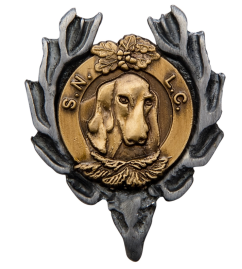 Schweizer Niederlaufhund- und Dachsbracken- Clubwww.niederlaufhund.ch / www.dachsbracke.ch / www.snlc.chZuchtwart: Armin Roth, Hofackerrain 7,  4492 Tecknau061 599 12 72 / 079 316 29 49, zuchtwart@snlc.ch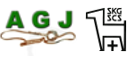 Rasse  Schweizer Niederlaufhund BE  LU  SZ  JU     Alp. Dachsbracke           Hirschrot      Vieräugel West. Dachsbracke         Petit bleu de Gascogne Name des Hundes Rufname Geschlecht Rüde             HündinHaarart Glatthaar       Rauhaar       StockhaarWurfdatumSHSB Nr.Chip Nr. (6 letzte Ziff.)EigentümerAdressePLZ / OrtTelefon NatelE-mail